РЕШЕНИЕРассмотрев проект решения о внесении изменений в Решение Городской Думы Петропавловск-Камчатского городского округа от 22.12.2015 № 375-нд 
«О стратегическом планировании в Петропавловск-Камчатском городском округе», внесенный исполняющим полномочия Главы Петропавловск-Камчатского городского округа Брызгиным К.В., в соответствии с Федеральным законом 
от 28.06.2015 № 172-ФЗ «О стратегическом планировании в Российской Федерации», статьей 28 Устава Петропавловск-Камчатского городского округа Городская Дума Петропавловск-Камчатского городского округаРЕШИЛА:1. Принять Решение о внесении изменений в Решение Городской Думы Петропавловск-Камчатского городского округа от 22.12.2015 № 375-нд 
«О стратегическом планировании в Петропавловск-Камчатском городском округе».2. Направить принятое Решение Главе Петропавловск-Камчатского городского округа для подписания и обнародования.РЕШЕНИЕот 13.07.2018 № 80-ндО внесении изменений в Решение Городской Думы Петропавловск-Камчатского городского округа от 22.12.2015 № 375-нд «О стратегическом планировании в Петропавловск-Камчатском городском округе»Принято Городской Думой Петропавловск-Камчатского городского округа(решение от 11.07.2018 № 209-р)1. Пункт 2 статьи 4 изложить в следующей редакции:«2) администрация городского округа:а) определяет долгосрочные цели и задачи муниципального управления 
и социально-экономического развития городского округа, согласованные 
с приоритетами и целями социально-экономического развития Российской Федерации и Камчатского края;б) утверждает план подготовки документов стратегического планирования;в) разрабатывает и направляет на рассмотрение и утверждение в Городскую Думу стратегию социально-экономического развития городского округа;г) разрабатывает, рассматривает, утверждает (одобряет) и реализует документы стратегического планирования:- прогноз социально-экономического развития городского округа
на среднесрочный или долгосрочный период;- бюджетный прогноз городского округа на долгосрочный период;- план мероприятий по реализации стратегии социально-экономического развития городского округа;- муниципальные программы;д) определяет последовательность и порядок разработки, корректировки, осуществления мониторинга и контроля реализации документов стратегического планирования;е) устанавливает форму, порядок и сроки общественного обсуждения проектов документов стратегического планирования;ж) направляет документы стратегического планирования для государственной регистрации в соответствии со статьей 12 Федерального закона № 172-ФЗ;з) обеспечивает согласованность и сбалансированность документов стратегического планирования, включая согласованность утверждаемых целей 
и задач социально-экономического развития городского округа, показателей достижения этих целей и решения этих задач;и) осуществляет мониторинг и контроль реализации документов стратегического планирования, утвержденных (одобренных) органами местного самоуправления городского округа;к) участвует в рамках своих полномочий в формировании и реализации документов стратегического планирования, разрабатываемых на региональном уровне по вопросам совместного ведения Камчатского края и городского округа, реализуемых на территории городского округа;».2. В статье 5:1) часть 2 изложить в следующей редакции:«2. К документу стратегического планирования, разрабатываемому в рамках целеполагания, относится стратегия социально-экономического развития городского округа - документ стратегического планирования, определяющий цели и задачи муниципального управления и социально-экономического развития городского округа на долгосрочный период.»;2) пункт 2 части 4 изложить в следующей редакции:«2) муниципальная программа - документ стратегического планирования, содержащий комплекс планируемых мероприятий, взаимоувязанных по задачам, срокам осуществления, исполнителям и ресурсам и обеспечивающих наиболее эффективное достижение целей и решение задач социально-экономического развития муниципального образования.».3. Часть 4 статьи 8 изложить в следующей редакции:«4. Документами, в которых отражаются результаты мониторинга реализации документов стратегического планирования, являются:1) ежегодный отчет Главы Петропавловск-Камчатского городского округа 
о результатах своей деятельности и о результатах деятельности администрации Петропавловск-Камчатского городского округа;2) сводный годовой доклад о ходе реализации и об оценке эффективности реализации муниципальных программ.». 4. Статью 9 изложить в следующей редакции:«Статья 9. Заключительные положенияНастоящее Решение вступает в силу после дня его официального опубликования.Документы стратегического планирования, указанные в частях 2, 3 и пункте 1 части 4 статьи 5 настоящего Решения, разрабатываются в сроки, установленные планом подготовки документов стратегического планирования.Документы стратегического планирования, принятые до дня вступления в силу настоящего Решения, считаются действительными до окончания установленного 
в них срока.».5. Настоящее Решение вступает в силу после дня его официального опубликования.Глава Петропавловск-Камчатскогогородского округа                                                                                        В.Ю. Иваненко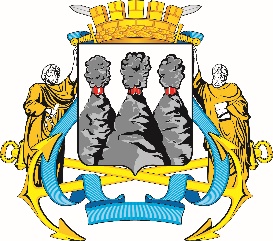 ГОРОДСКАЯ ДУМАПЕТРОПАВЛОВСК-КАМЧАТСКОГО ГОРОДСКОГО ОКРУГАот 11.07.2018 № 209-р11-я сессияг.Петропавловск-КамчатскийО принятии решения о внесении изменений в Решение Городской Думы   Петропавловск-Камчатского городского   округа от 22.12.2015 № 375-нд                                  «О стратегическом планировании                              в Петропавловск-Камчатском городском округе»Председатель Городской Думы Петропавловск-Камчатского городского округаГ.В. Монахова         ГОРОДСКАЯ ДУМАПЕТРОПАВЛОВСК-КАМЧАТСКОГО ГОРОДСКОГО ОКРУГА